UNITED STATES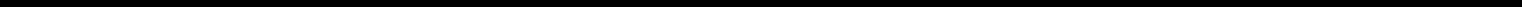 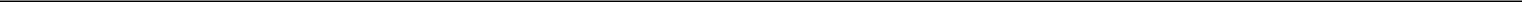 SECURITIES AND EXCHANGE COMMISSIONWashington, D.C. 20549Form 6-KREPORT OF FOREIGN PRIVATE ISSUER PURSUANT TO RULE 13a-16 OR 15d-16 UNDER THE SECURITIES EXCHANGE ACT OF 1934For the month ; November, 2012Commission File NumberAGNICO-EAGLE MINES LIMITED(Translation of registrant’s name into English)145 King Street East, Suite 400, Toronto, Ontario M5C 2Y7(Address of principal executive office)Indicate by check mark whether the registrant files or will file annual reports under cover of Form 20-F or Form 40-F.Form 20-F x Form 40-F oIndicate by check mark if the registrant is submitting the Form 6-K in paper as permitted by Regulation S-T Rule 101 (b)( 1): oNote: Regulation S-T Rule 101 (b)( 1) only permits the submission in paper of a Form 6-K if submitted solely to provide an attached annual report to security holders.Indicate by check mark if the registrant is submitting the Form 6-K in paper as permitted by Regulation S-T Rule 101 (b)(7): oNote: Regulation S-T Rule 101(b)(7) only permits the submission in paper of a Form 6-K if submitted to furnish a report or other document that the registrant foreign private issuer must furnish and make public under the laws of the jurisdiction in which the registrant is incorporated, domiciled or legally organized (the registrant’s “home country”), or under the rules of the home country exchange on which the registrant’s securities are traded, as long as the report or other document is not a press release, is not required to be and has not been distributed to the registrant’s security holders, and, if discussing a material event, has already been the subject of a Form 6-K submission or other Commission filing on EDGAR.Indicate by check mark whether the registrant by furnishing the information contained in this Form is also thereby furnishing the information to the Commission pursuant to Rule 12g3-2(b) under the Securities Exchange Act of 1934. Yes o No xIf “Yes” is marked, indicate below the file number assigned to the registrant in connection with Rule 12g3-2(b): 82-	.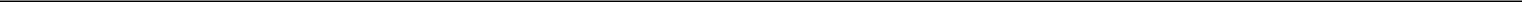 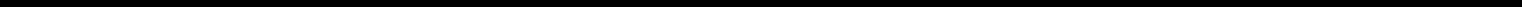 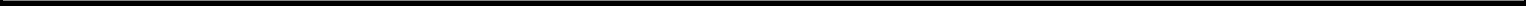 EXHIBITSExhibit No.	Exhibit Description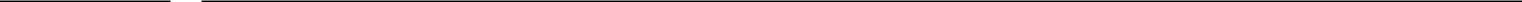 Press Release dated November 1, 2012 announcing that the Corporation files Technical Report on Goldex Mine project.Press Release dated November 2, 2012 announcing the Corporation’s Quarterly Dividend of $0.20 per share.SIGNATURESPursuant to the requirements of the Securities Exchange Act of 1934, the registrant has duly caused this report to be signed on its behalf by the undersigned, thereunto duly authorized.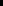 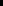 Exhibit 1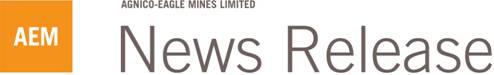 AGNICO-EAGLE FILES TECHNICAL REPORT ON GOLDEX MINE PROJECTTORONTO (November 1, 2012) - Agnico-Eagle Mines Limited (“Agnico-Eagle” or the “Company”) today announced the filing of a technical report in respect of the Goldex mine project. The technical report has an effective date of October 14, 2012, and is available at www.sedar.com.About Agnico-EagleAgnico-Eagle is a long established, Canadian headquartered, gold producer with operations located in Canada, Finland and Mexico, and exploration and development activities in Canada, Finland, Mexico and the United States. The Company has full exposure to higher gold prices consistent with its policy of no forward gold sales and maintains a corporate strategy based on increasing shareholders’ exposure to gold, on a per share basis. It has declared a cash dividend for 30 consecutive years.www.agnico-eagle.com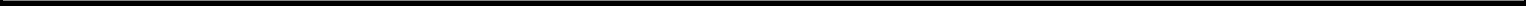 Exhibit 2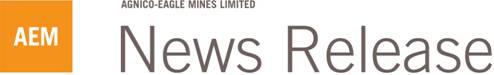 Toronto (November 2, 2012) — Agnico-Eagle Mines Limited (NYSE:AEM)(TSX:AEM) (“Agnico-Eagle” or the “Company”) is pleased to announce that its Board of Directors has approved the payment of a quarterly cash dividend of $0.20 per common share. The next of these dividends will be paid on December 17, 2012 to shareholders of record as of December 3, 2012. Agnico-Eagle has declared a cash dividend to its shareholders for 30 consecutive years.Dividend Reinvestment ProgramPlease follow the link below for information on the Company’s dividend reinvestment program.Dividend Reinvestment and Share Purchase PlanAbout Agnico-EagleAgnico-Eagle is a long established, Canadian headquartered, gold producer with operations located in Canada, Finland and Mexico, and exploration and development activities in Canada, Finland, Mexico and the United States. The Company has full exposure to higher gold prices consistent with its policy of no forward gold sales and maintains a corporate strategy based on increasing shareholders’ exposure to gold, on a per share basis. It has declared a cash dividend for 30 consecutive years.www.agnico-eagle.com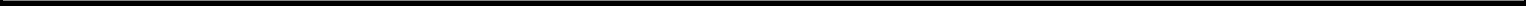 AGNICO-EAGLE MINES LIMITEDAGNICO-EAGLE MINES LIMITEDAGNICO-EAGLE MINES LIMITED(Registrant)Date: November 2, 2012By:   /s/ R. Gregory LaingBy:   /s/ R. Gregory LaingBy:   /s/ R. Gregory LaingBy:   /s/ R. Gregory LaingR. Gregory LaingR. Gregory LaingGeneral Counsel, Sr. Vice President, LegalGeneral Counsel, Sr. Vice President, Legaland Corporate Secretaryand Corporate Secretary22Stock Symbol: AEM (NYSE, TSX)For furtherinformation:Investor RelationsInvestor Relations(416) 947-1212Stock Symbol:AEM (NYSE and TSX) Forfurther information:Investor RelationsInvestor Relations(416) 947-1212(All amounts expressed in U.S. dollars unless otherwise noted)AGNICO-EAGLE DECLARES A QUARTERLY DIVIDEND OF $0.20 PER SHARE